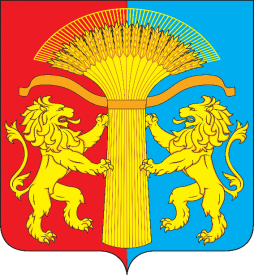 АДМИНИСТРАЦИЯ  СОТНИКОВСКОГО СЕЛЬСОВЕТА                                                                                КАНСКОГО РАЙОНА КРАСНОЯРСКОГО КРАЯПОСТАНОВЛЕНИЕс. Сотниково От 06.10.2014                                                                                                                     №  87-п( в редакции Постановления от 19.10.2012г. № 77-пг)       На основании Федерального закона от 06.10.2003 №131-ФЗ «Об общих принципах организации местного самоуправления в Российской Федерации», постановления Правительства Красноярского края №488-п от 28.09.2012г. «О внесении изменений в постановление Правительства Красноярского края по вопросу оплаты труда работников краевых государственных бюджетных и казенных учреждений, подведомственных министерству культуры Красноярского края,  Устава Сотниковского сельсовета,  ПОСТАНОВЛЯЮ:1. Внести в постановление администрации Сотниковского сельсовета от 17.05.2012г № 45-пг «Об утверждении положения об оплате туда работников МКУК «СБО» и Положения об оплате труда работников МКУК «ЦКС администрации Сотниковского сельсовета» следующие изменения:    1.1. Приложение №1 к Положению об оплате труда работников Муниципального казённого учреждения культуры «Сотниковское библиотечное объединение»  изложить в редакции согласно Приложению №1 к настоящему постановлению.   1.2. Приложение №1 к Положению об оплате труда работников Муниципального казённого учреждения культуры «Централизованная клубная система администрации Сотниковского сельсовета» Канского района изложить в редакции согласно Приложению №2 к настоящему постановлению.2. Контроль за выполнением постановления оставляю за собой.3. Постановление вступает в силу в  день, следующий за днем опубликования в официальном печатном издании "Сельские вести" и подлежит размещению на официальном сайте муниципального образования  Сотниковский сельсовет в сети Интернет, и применяется к правоотношениям, возникшим с 1 октября 2014года.Глава  Сотниковского сельсовета:                                                               М.Н.РыбальченкоПриложение № 1                                                                                                                            к постановлению администрации Сотниковского сельсовета                      от 06.10.2014 № 87-пРАЗМЕРЫ ОКЛАДОВ (ДОЛЖНОСТНЫХ ОКЛАДОВ), СТАВОК ЗАРАБОТНОЙ ПЛАТЫ РАБОТНИКОВ Муниципального казённого учреждения культуры«Сотниковское библиотечное объединение»1. Профессиональная квалификационная группа должностей работников культуры, искусства и кинематографииРазмеры окладов (должностных окладов), ставок заработной платы по должностям работников культуры, искусства и кинематографии устанавливаются на основе отнесения занимаемых ими должностей к профессиональным квалификационным группам (далее - ПКГ), утвержденным Приказом Министерства здравоохранения и социального развития Российской Федерации от 31.8.2007 № 570 «Об утверждении профессиональных квалификационных групп должностей работников культуры, искусства и кинематографии»:2. Профессиональная квалификационная группа профессий рабочих культуры, искусства и кинематографии Размеры окладов (должностных окладов), ставок заработной платы по профессиям рабочих культуры устанавливаются на основе отнесения занимаемых ими профессий к квалификационным уровням ПКГ, утвержденным приказом Минздравсоцразвития Российской Федерации от 14.03.2008 № 121н «Об утверждении профессиональных квалификационных групп профессий рабочих культуры, искусства и кинематографии»:3. Профессиональная квалификационная группа общеотраслевых должностей руководителей, специалистов и служащих. Размеры окладов (должностных окладов), ставок заработной платы по общеотраслевым должностям руководителей, специалистов и служащих устанавливаются на основе отнесения занимаемых ими должностей к квалификационным уровням ПКГ, утвержденным приказом Министерства здравоохранения и социального развития Российской Федерации от 29.05.2008 № 247н «Об утверждении профессиональных квалификационных групп общеотраслевых должностей руководителей, специалистов и служащих»: 4. Профессиональные квалификационные группыобщеотраслевых профессий рабочихРазмеры окладов (должностных окладов), ставок заработной платы по должностям общеотраслевых профессий рабочих устанавливаются на основе отнесения занимаемых ими должностей к  квалификационным уровням ПКГ, утвержденным приказом Министерства здравоохранения и социального развития  Российской Федерации от 29.05.2008 № 248н «Об утверждении профессиональных квалификационных групп общеотраслевых профессий рабочих»:5. Должности, не вошедшие в квалификационные уровни профессиональных квалификационные группРазмеры окладов (должностных окладов), ставок заработной платы по должностям руководителей, специалистов и служащих, профессий рабочих, не вошедшим в профессиональные квалификационные группы устанавливаются в следующем размере:Приложение № 2                                                                                                                            к постановлению администрации Сотниковского сельсовета                      от 06.10.2014 № 87-пРАЗМЕРЫ ОКЛАДОВ (ДОЛЖНОСТНЫХ ОКЛАДОВ), СТАВОК ЗАРАБОТНОЙ ПЛАТЫ РАБОТНИКОВ Муниципального казённого учреждения культуры«Централизованная клубная система администрацииСотниковского сельсовета» Канского района1. Профессиональная квалификационная группа должностей работников культуры, искусства и кинематографииРазмеры окладов (должностных окладов), ставок заработной платы по должностям работников культуры, искусства и кинематографии устанавливаются на основе отнесения занимаемых ими должностей к профессиональным квалификационным группам (далее - ПКГ), утвержденным Приказом Министерства здравоохранения и социального развития Российской Федерации от 31.08.2007 № 570 «Об утверждении профессиональных квалификационных групп должностей работников культуры, искусства и кинематографии»:2. Профессиональная квалификационная группа профессий рабочих культуры, искусства и кинематографии Размеры окладов (должностных окладов), ставок заработной платы по профессиям рабочих культуры устанавливаются на основе отнесения занимаемых ими профессий к квалификационным уровням ПКГ, утвержденным приказом Минздравсоцразвития Российской Федерации от 14.03.2008 № 121н «Об утверждении профессиональных квалификационных групп профессий рабочих культуры, искусства и кинематографии»:3. Профессиональная квалификационная группа общеотраслевых должностей руководителей, специалистов и служащих. Размеры окладов (должностных окладов), ставок заработной платы по общеотраслевым должностям руководителей, специалистов и служащих устанавливаются на основе отнесения занимаемых ими должностей к квалификационным уровням ПКГ, утвержденным приказом Министерства здравоохранения и социального развития Российской Федерации от 29.05.2008 № 247н «Об утверждении профессиональных квалификационных групп общеотраслевых должностей руководителей, специалистов и служащих»: 4. Профессиональные квалификационные группы общеотраслевых профессий рабочихРазмеры окладов (должностных окладов), ставок заработной платы по должностям общеотраслевых профессий рабочих устанавливаются на основе отнесения занимаемых ими должностей к  квалификационным уровням ПКГ, утвержденным приказом Министерства здравоохранения и социального развития  Российской Федерации от 29.05.2008 № 248н «Об утверждении профессиональных квалификационных групп общеотраслевых профессий рабочих»:5. Должности, не вошедшие в квалификационные уровни профессиональных квалификационные группРазмеры окладов (должностных окладов), ставок заработной платы по должностям руководителей, специалистов и служащих, профессий рабочих, не вошедшим в профессиональные квалификационные группы устанавливаются в следующем размере:О внесении изменений и дополненийв Постановление от 17.05.2012г   № 45-пг «Об утверждении  Положения об оплате труда работников МКУК «СБО» и Положения об оплате труда работников МКУК «ЦКС администрации Сотниковского сельсовета»Должности, отнесенные к ПКГ «Должности технических исполнителей и артистов вспомогательного состава»2511 рублей;Должности, отнесенные к ПКГ «Должности работников культуры, искусства и кинематографии среднего звена»3662рубля;Должности, отнесенные к ПКГ «Должности работников культуры, искусства и кинематографии ведущего звена»4937 рублей;Должности, отнесенные к ПКГ «Должности руководящего состава учреждений культуры, искусства и кинематографии»6446 рублей.Профессии, отнесенные к ПКГ «Профессии рабочих культуры, искусства и кинематографии первого уровня»2550рублейПрофессии, отнесенные к ПКГ «Профессии рабочих культуры, искусства и кинематографии второго уровня»1 квалификационный уровень2597 рублей;2 квалификационный уровень3166 рублей;3 квалификационный уровень3480 рублей;4 квалификационный уровень4192 рубля;Должности, отнесенные к ПКГ «Общеотраслевые должности служащих первого уровня»1 квалификационный уровень2597 рублей;2 квалификационный уровень2739 рублей;Должности, отнесенные к ПКГ «Общеотраслевые должности служащих второго уровня»1 квалификационный уровень2882рубля;2 квалификационный уровень3166рублей;3 квалификационный уровень2890 рублей;4 квалификационный уровень4392рубля;5 квалификационный уровень4961 рубль;Должности, отнесенные к ПКГ «Общеотраслевые должности служащих третьего уровня»1 квалификационный уровень3166 рублей;2 квалификационный уровень3480рублей;3 квалификационный уровень3820рублей;4 квалификационный уровень4592 рубля;5 квалификационный уровень5361рубль;Должности, отнесенные к ПКГ «Общеотраслевые должности служащих четвертого уровня»1 квалификационный уровень5761 рубль; 2 квалификационный уровень6673 рубля;3 квалификационный уровень7187 рублей.Должности, отнесенные к ПКГ «Общеотраслевые профессии рабочих первого уровня»1 квалификационный уровень (дворник)2231рубль;2 квалификационный уровень2338 рублей;Должности, отнесенные к ПКГ «Общеотраслевые профессии рабочих второго уровня»1 квалификационный уровень2597 рублей;2 квалификационный уровень3166 рублей;3 квалификационный уровень3480рублей;4 квалификационный уровень4193рубляДиректор МКУК СБО:6446 рублейНаименование должностиРазмер оклада (должностного оклада), ставки заработной платы, руб.Библиотекарь4937 рублейУборщица2231 рубльДолжности, отнесенные к ПКГ «Должности технических исполнителей и артистов вспомогательного состава»2511 рублей;Должности, отнесенные к ПКГ «Должности работников культуры, искусства и кинематографии среднего звена»3663рубля;Должности, отнесенные к ПКГ «Должности работников культуры, искусства и кинематографии ведущего звена»4937 рублей;Должности, отнесенные к ПКГ «Должности руководящего состава учреждений культуры, искусства и кинематографии»6446 рублей.Профессии, отнесенные к ПКГ «Профессии рабочих культуры, искусства и кинематографии первого уровня»2550 рублейПрофессии, отнесенные к ПКГ «Профессии рабочих культуры, искусства и кинематографии второго уровня»1 квалификационный уровень2597 рублей;2 калификациовнный уровень3166 рубля;3 квалификационный уровень3480 рублей;4 квалификационный уровень4193 рубля;Должности, отнесенные к ПКГ «Общеотраслевые должности служащих первого уровня»1 квалификационный уровень2597 рублей;2 квалификационный уровень2739рублей;Должности, отнесенные к ПКГ «Общеотраслевые должности служащих второго уровня»1 квалификационный уровень2882 рубля;2 квалификационный уровень3166 рублей;3 квалификационный уровень3480 рублей;4 квалификационный уровень4392 рубля;5 квалификационный уровень4961 рубль;Должности, отнесенные к ПКГ «Общеотраслевые должности служащих третьего уровня»1 квалификационный уровень3166 рублей;2 квалификационный уровень3480рублей;3 квалификационный уровень3621 рубль;4 квалификационный уровень4592 рубля;5 квалификационный уровень4662 рубля;Должности, отнесенные к ПКГ «Общеотраслевые должности служащих четвертого уровня»1 квалификационный уровень5761 рубль; 2 квалификационный уровень6673 рубля;3 квалификационный уровень7187 рублей.Должности, отнесенные к ПКГ «Общеотраслевые профессии рабочих первого уровня»1 квалификационный уровень (дворник)2231 рубль;2 квалификационный уровень2338 рублей;Должности, отнесенные к ПКГ «Общеотраслевые профессии рабочих второго уровня»1 квалификационный уровень2597 рублей;2 квалификационный уровень3166 рублей;3 квалификационный уровень3480 рублей;4 квалификационный уровень4193 рубльХудожественный руководитель6446 рублейНаименование должностиРазмер оклада (должностного оклада), ставки заработной платы, руб.Художественный руководитель6446 рублейЗаведующий сектором6446 рублейЗаведующая клубом6446 рублейКонцертмейстер 4937 рублейБалетмейстер 6446рублейХормейстер 6446 рублейРабочий 2231 рубльУборщица 2231рубльСторож-дворник2231 рубльСантехник 2338 рубля